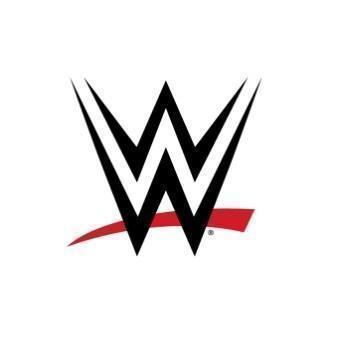 WWE WRESTLEMANIA XL (NIGHT 1):THE ROCK E ROMAN REIGNS DOMINANTI
IL MAIN EVENT SARÀ “BLOODLINE RULES”RHEA RIPLEY AL TOP: BATTUTA BECKY LYNCHJEY USO SUPERA IL FRATELLO JIMMYSAMI ZAYN PONE FINE AL REGNO DI GUNTHER
JUDGMENT DAY, TUTTI I TITOLI PERSI7 aprile 2024 - Sarà con le regole della Bloodline il Main Event della Night 2 di WrestleMania 40. The Rock e Roman Reigns, nel match più atteso della prima serata del Grandaddy of Them All, battono Cody Rhodes e Seth Rollins. Prestazione da incorniciare da parte di The Final Boss, che 8 anni dopo la sua ultima WrestleMania si prende le luci della ribalta, chiudendo con la combo Rock Bottom-People’s Elbow su Cody Rhodes. Ora per The American Nightmare diventa difficilissima l’impresa di conquistare l’Undisputed WWE Championship nel Main Event della Night 2, così come per Seth Rollins, indebolito dalla poderosa Spear di Roman Reigns sulle barricate, difendere il suo World Heavyweight Championship contro Drew McIntyre. Così si conclude la Night 1 di WrestleMania XL, che ha fatto impazzire il WWE Universe presente al Lincoln Financial Field di Philadelphia (Pennsylvania). Un impianto sold out (72.543 presenti) per la prima notte dello Showcase of the Immortals. Si riparte stanotte, sempre a partire dall’una, sul WWE Network. Sami Zayn pone fine al più lungo regno da campione Intercontinentale di sempre, strappa il titolo a Gunther dopo quasi 2 anni e si regala un WrestleMania Moment con i fiocchi. Davanti a sua moglie presente sugli spalti e caricato da Chad Gable e Kevin Owens, Sami non tradisce e con una compilation di Helluva Kicks si prende l’Intercontinental Title per la quarta volta in carriera. Gunther, campione da 667 giorni, perde la corona. Introdotto dal rapper Lil Wayne e osannato dalla folla, “Main Event” Jey Uso si prende la rivincita sul fratello Jimmy e lancia un messaggio fortissimo alla Bloodline. È una dominante Jade Cargill a consegnare la vittoria al team formato da lei, Bianca Belair e Naomi sul Damage CTRL. Poderosa la finisher con cui Jade chiude su Dakota Kai. Nell'opener, uno dei match più attesi della kermesse, Rhea Ripley si conferma Women's World Champion e batte Becky Lynch senza nessun aiuto di The Judgment Day. Rhea (introdotta splendidamente dai Motionless in White), dopo quasi 30 minuti di spettacolo, chiude alla grande con un doppio Riptide: uno contro il paletto, l'altro decisivo per il risolutivo conteggio di 3. Prosegue il regno di "Mami", ormai inarrestabile. Nel Six-Pack Ladder Match per gli Undisputed Tag Team Championship i titoli si dividono. A Grayson Waller e Austin Theory vanno gli SmackDown Tag Team Championship, mentre le corone di Raw vanno a R-Truth e The Miz, nonostante le interferenze di JD McDonagh, in una serata negativa per i campioni uscenti Balor e Priest. Splendidi gli spot con protagonisti Gargano & Ciampa con Dunne & Bate: le scale e i tavoli vengono utilizzati per meravigliosi voli che infiammano il pubblico. Jason Kelce e Lane Johnson dei Philadelphia Eagles interferiscono nel match di coppia che consegna il successo a Rey Mysterio e Andrade su Dominik e Santos Escobar. Qui sotto i risultati dei match: Women’s World Championship 
Vincitrice: Rhea Ripley vs Becky LynchSmackDown Tag Team Championship - Six-Pack Ladder Match  
Vincitori: A-Town Down Under (Theory & Waller) vs The Judgment Day (Priest & Balor) vs The Awesome Truth (Miz & Truth) vs The New Day (Kingston & Woods) vs DIY (Gargano & Ciampa) vs New Catch Republic (Dunne & Bate)Raw Tag Team Championship - Six-Pack Ladder Match  
Vincitori: The Awesome Truth (Miz & Truth) vs A-Town Down Under (Theory & Waller) vs The Judgment Day (Priest & Balor) vs vs The New Day (Kingston & Woods) vs DIY (Gargano & Ciampa) vs New Catch Republic (Dunne & Bate)Tag Team Match
Vincitori: Rey Mysterio & Andrade vs Dominik Mysterio e Santos EscobarSingle MatchVincitore: Jey Uso vs Jimmy UsoSix-Woman Tag Team Match
Vincitrici: Bianca Belair, Jade Cargill & Naomi vs Damage CTRL (Asuka, Dakota Kai & Kairi Sane) Intercontinental Championship
Vincitore: Sami Zayn vs GuntherTag Team Match
Vincitori: Roman Reigns & The Rock vs Cody Rhodes & Seth RollinsA proposito di WWEWWE, parte di TKO Group Holdings (NYSE: TKO), è un'organizzazione di media integrati e leader mondiale riconosciuto nell'intrattenimento sportivo. L'azienda è costituita da un portafoglio di attività che creano e distribuiscono contenuti originali per 52 settimane all'anno a un pubblico globale. La WWE è impegnata in un intrattenimento adatto alle famiglie attraverso la sua programmazione televisiva, i Premium Live Event, media digitali e piattaforme editoriali. La programmazione TV-PG della WWE è visibile in oltre 1 miliardo di case in tutto il mondo in 25 lingue attraverso partner di distribuzione di livello mondiale, tra cui NBCUniversal, FOX Sports, TNT Sport, Sony India e Rogers. Il pluripremiato WWE Network comprende tutti i Premium Live Event, la programmazione settimanale e un'enorme quantità di contenuti, con una vasta libreria di video-on-demand, ed è attualmente disponibile in circa 165 Paesi. Negli Stati Uniti, il servizio di streaming di NBCUniversal, Peacock, è la sede esclusiva del WWE Network. Ulteriori informazioni sulla WWE sono disponibili su wwe.com e corporate.wwe.com. Noesis per WWESara Oliverio: sara.oliverio@noesis.net Federica Silva: federica.silva@noesis.netFrancesco Palmerini: francesco.palmerini@noesis.netTelefono: +39 02 8310511